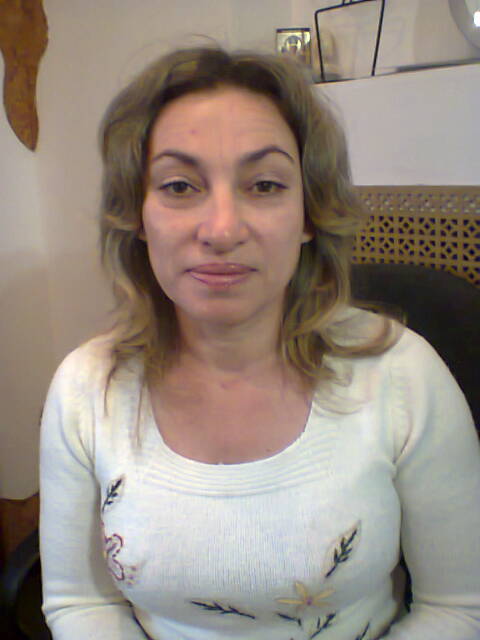                                                 Анкета домработницы                                                    Нина Григорьевна	                                      Дата рождения:30.07.1971 г. 44 годаПрописка: Украина, Луганская обл.Фактическое место проживания: Г. Москва, м АлтуфьевоСемейное положение: Разведена, трое взрослых детейОбразование: СреднееОпыт работы:Профессиональные навыки2013-2016 Одинцовский р-н. п. Баковка. Дом 450 м.кв.Проживало 3 чел.  Домработница-няня, два мальчика 3 месяца и 6 лет.Уборка, стирка, глажка. Частичное приготовление пищи.Няня детям: присмотр, кормление, переодевала, уложить спать. Развитие – рисование, чтение, игры, прогулки.Рекомендации.Уборка поверхностей сухая влажная (мрамор. Паркет, дерево, плитка хром), глажка (утюг, парогенератор), мытье окон. Стирка (ручная, машинная).Уход за гардеробом. Знание бытовой техники МиллиЗнание бытовой химии.  Приготовление домашней пищи. Хорошо готовит салаты, первые, вторые блюда, выпечка, компоты. Дополнительная информация:  Доброжелательная, порядочная, коммуникабельная